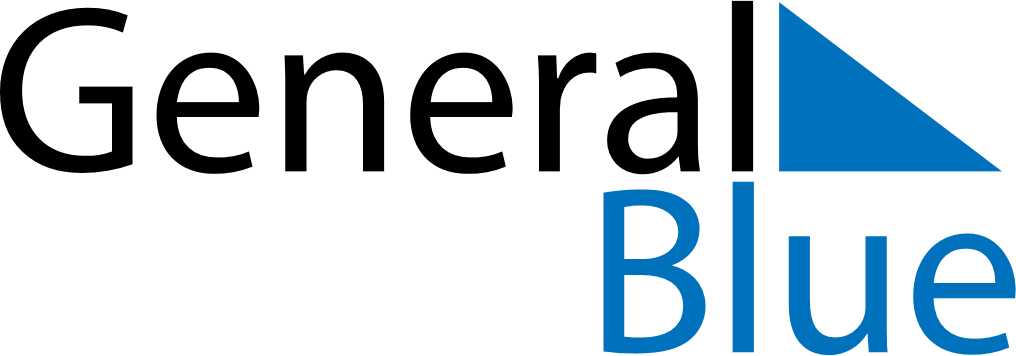 November 2030November 2030November 2030November 2030November 2030November 2030BrazilBrazilBrazilBrazilBrazilBrazilSundayMondayTuesdayWednesdayThursdayFridaySaturday12All Souls’ Day345678910111213141516Republic Day1718192021222324252627282930NOTES